Location details for consultations at Krysallis Therapy Rooms;Krysallis Therapy Rooms (blue door in the bottom photo)5 Victoria AvenueHarrogateHG1 1EQ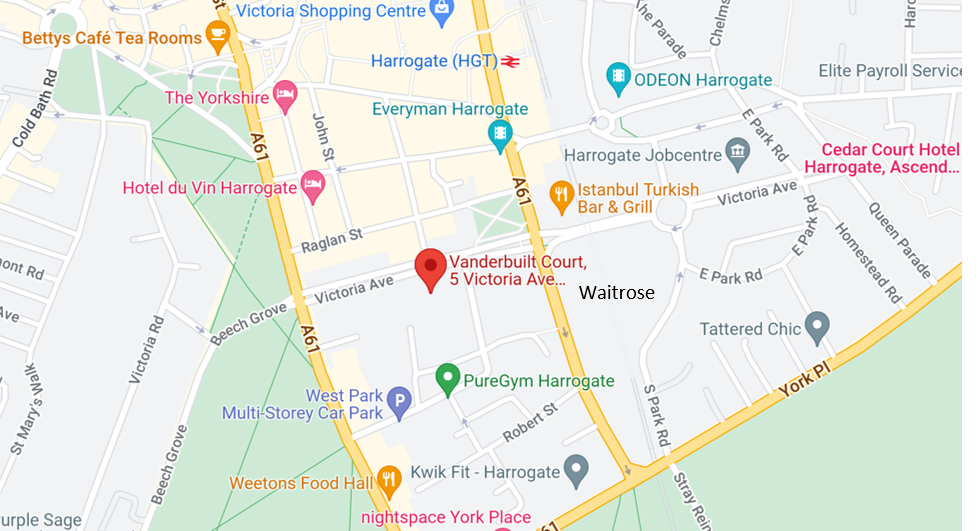 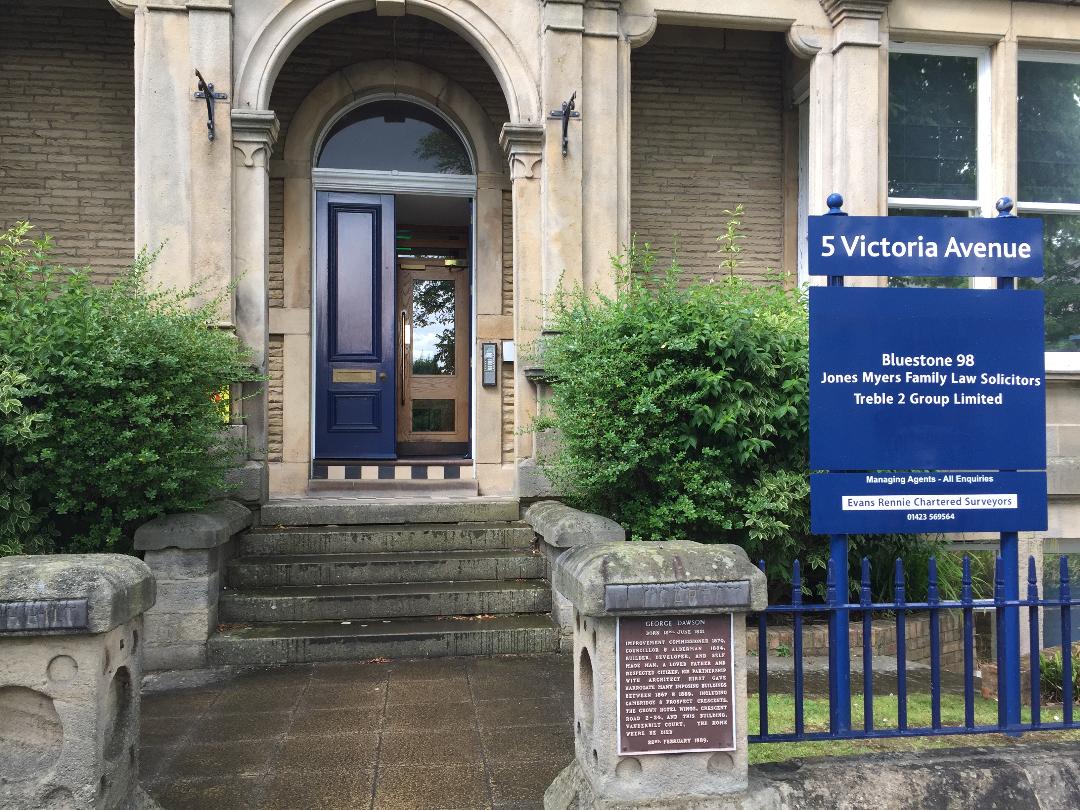 For any assistance, please call Rebecca: 07584 119252.If you have particular access requirements, please get in touch to discuss alternative arrangements.